                JEDILNIK ŠOLA      20. – 24. februar  2023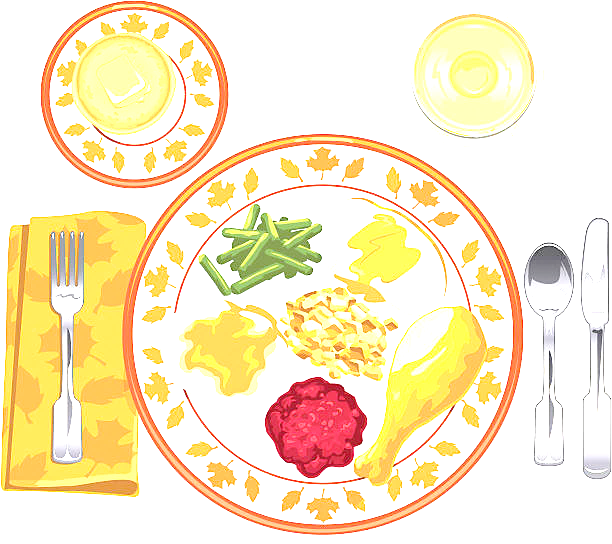 PONEDELJEK                                                         TOREK – PUST 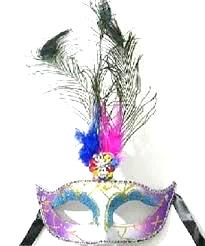 SREDA ČETRTEKPETEK                                                                                DOBER TEK!ALERGENIMalica:KRUH VESELKO, TOPLJENI SIRČEK, KORENČEK, PLANINSKI ČAJ, POMARANČE GLUTEN, MLEKOKosilo:POROVA JUHA, ŠPAGETI Z BOLONJSKO OMAKO, KITAJSKO ZELJE, VODAGLUTEN, JAJCAMalica:ČRN KRUH, PAŠTETA, ČEŠNJEV PARADIŽNIK, ZELIŠČNI ČAJGLUTENZdrava šola:KLEMENTINEKosilo:JOTA S SUHIM MESOM, KRUH, KROF, SOKGLUTEN, MLEKO, JAJCAMalica:PLETENICA, BIO SADNI KEFIR, JABOLKAGLUTEN, MLEKOKosilo:ZELENJAVNA KREMNA JUHA, MARMELADNE PALAČINKE, KOMPOTGLUTEN, JAJCA, MLEKOMalica:ČRNA ŽEMLJA, KUHAN PRŠUT, KISLA KUMARICA, SADNI ČAJGLUTEN, MLEKOZdrava šola:POMARANČEKosilo:BORANJA, KROMPIR V KOSIH, RULADA, SOK GLUTEN, JAJCA, MLEKOMalica:PISAN KRUH, MASLO, MED, KAKAV, MEŠANO SADJEGLUTEN, MLEKOKosilo:PREŽGANKA, ZELENJAVNA RIŽOTA, ZELENA SOLATA S KORUZO, SOKGLUTEN, JAJCA